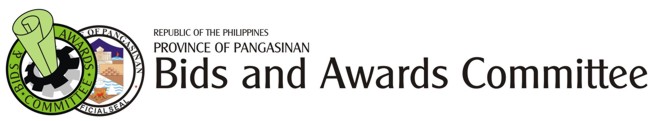 2nd Floor Malong Bldg. Capitol Compound, Lingayen, Pangasinan
Tel. No. (075)542-6918
website: www.pangasinan.gov.ph
email: ebmendoza57@yahoo.comBidded Infrastracture ProjectsFor the Month of July 2013Prepared by:                                                                                                      Submitted by:                          ALEJANDRE V. POL                                                                                           EDWIN B. MENDOZA                          BAC TWG                                                                                                           BAC SECRETARIAT No.Name of ProjectEnd-UserSource of FundBidding DateABCBid AmountWinning Bidder001Improvement of Palisoc-Cacandungan Farm to Market RoadBautista, PangasinanLivelihood Projects07/31/2013P  3,298,855.00P  3,295,967.47BET Construction & SupplyTOTAL - - - - - - - -P  3,298,855.00P  3,295,967.47